§6207.  Funding criteria1.  Planning grants.  In evaluating and ranking an application for a planning grant, the review panel established under section 6208 shall consider whether the technical assistance and facilitation for which assistance is sought is reasonably likely to result in development and subsequent submission of a proposal for a qualifying project; the projected estimate of the aggregate reduction in the demand for property tax revenue; and other related factors in accordance with a request for proposals issued by the department under section 6209.[PL 2005, c. 266, §2 (NEW).]2.  Cooperative services grants; capital grants.  In evaluating and ranking each application for a cooperative services grant or a capital grant, the review panel established under section 6208 shall consider the aggregate reduction in the demand for property tax revenue in the geographical region covered by the municipalities, counties and regional government subdivisions cooperating in the qualifying project, the chance of success of the project and the ability to replicate the efficiency achieved by the project in other regions; and other related factors in accordance with a request for proposals issued by the department under section 6209.[PL 2017, c. 313, §6 (AMD).]SECTION HISTORYPL 2005, c. 266, §2 (NEW). PL 2017, c. 313, §6 (AMD). The State of Maine claims a copyright in its codified statutes. If you intend to republish this material, we require that you include the following disclaimer in your publication:All copyrights and other rights to statutory text are reserved by the State of Maine. The text included in this publication reflects changes made through the First Regular and First Special Session of the 131st Maine Legislature and is current through November 1. 2023
                    . The text is subject to change without notice. It is a version that has not been officially certified by the Secretary of State. Refer to the Maine Revised Statutes Annotated and supplements for certified text.
                The Office of the Revisor of Statutes also requests that you send us one copy of any statutory publication you may produce. Our goal is not to restrict publishing activity, but to keep track of who is publishing what, to identify any needless duplication and to preserve the State's copyright rights.PLEASE NOTE: The Revisor's Office cannot perform research for or provide legal advice or interpretation of Maine law to the public. If you need legal assistance, please contact a qualified attorney.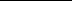 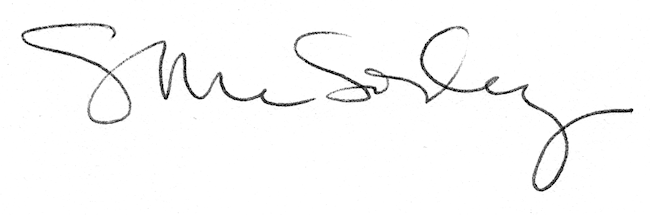 